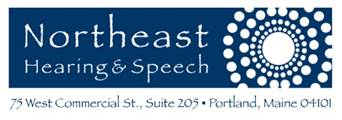 			NO-SHOW/MISSED APPOINTMENT POLICYA courtesy automated confirmation call or text will be made/attempted 3 business days prior to your scheduled appointment. Once you confirm the scheduled appointment, there will be no further reminders for that scheduled appointment.If you are more than 15 mins late, your appointment may need to be rescheduled.What is a MISSED APPOINTMENT?A minimum of 24- hour cancellation notice is required for ALL scheduled appointments. If less than 24 hours’ notice is given, the appointment is considered a MISSED appointment. Please call us at 207-874-1065 to cancel and reschedule. What is a NO SHOW APPOINTMENT?If you do not call to cancel, and do not arrive at the office for your scheduled appointment, this will be considered a NO SHOW appointment.After the first NO SHOW or MISSED APPOINTMENT, staff will attempt a telephone call to you to offer to reschedule your appointment. After the second NO SHOW or MISSED APPOINTMENT, staff will again attempt a telephone call to offer to reschedule your appointment. A missed visit letter will also be mailed to the address on file.If you incur three NO SHOWED or MISSED APPOINTMENTS in a one-year period, you may face discharge from the practice.Please keep in mind, if you do not give 24-hour notice to cancel an appointment, you may be preventing another client from receiving care.I have read and understand Northeast Hearing and Speech NO SHOW/MISSED APPOINTMENT policy._________________________________________			_______________________Patient Signature or Parent/Guardian of Minor					      Date_________________________________________   			________________________Patient Name (Printed)  								Patient DOB